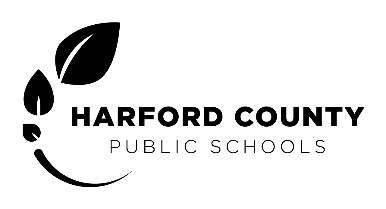 Roster Change FormSCHOOL:_____________________________	SPORT:______________________________The following players are moving from JV to Varsity:							The following players are moving from Varsity to JV:							The following players have been added to the roster:						The following players have been removed from the roster:						Signature of Coach: _______________________________________________		Date ________Signature of Athletic Director: _______________________________________		Date ________Revised 1/13/17STUDENTGRADEDATEAD INITIALSCOACH INITIALSSTUDENTGRADEDATEAD INITIALSCOACH INITIALSSTUDENTGRADEDATEAD INITIALSCOACH INITIALSSTUDENTGRADEDATEAD INITIALSCOACH INITIALS